Home Learning – Year 2Week Beginning 27th April 2020Home Learning – Year 2Week Beginning 27th April 2020The following activities have been chosen to support the learning we have completed in Year 2 so far. It is not essential that every activity is completed.The following activities have been chosen to support the learning we have completed in Year 2 so far. It is not essential that every activity is completed.EnglishEnglishhttps://www.storylineonline.net/books/peter-rabbit/ReadingWatch ‘The Tale of Peter Rabbit’ on the link above (or read the story if you have a copy in the house). It’s one of our favourites. Discuss what happens in the story. What are the characters like? Can you describe Peter’s personality and appearance? Do you think he’s a good adventurer? Can you explain why?WritingPeter loves to get into Mr McGregor’s garden. Write a new adventure for Peter and his friends. Remember to include:Expanded noun phrasesConjunctionsCapital letters, full stops and exclamation marksInverted commas (for speech)SpellingsChoose a further 10 spellings from the list below. https://www.storylineonline.net/books/peter-rabbit/ReadingWatch ‘The Tale of Peter Rabbit’ on the link above (or read the story if you have a copy in the house). It’s one of our favourites. Discuss what happens in the story. What are the characters like? Can you describe Peter’s personality and appearance? Do you think he’s a good adventurer? Can you explain why?WritingPeter loves to get into Mr McGregor’s garden. Write a new adventure for Peter and his friends. Remember to include:Expanded noun phrasesConjunctionsCapital letters, full stops and exclamation marksInverted commas (for speech)SpellingsChoose a further 10 spellings from the list below. MathsMathshttps://whiterosemaths.com/homelearning/year-2/Week beginning 27th April – Summer TermLesson 1- Compare Lengths  Lesson 2 – Order LengthsLesson 3 –Four operations with lengthLesson 4 -  Problem SolvingLesson 5 – Friday Maths Challenge (Coming soon)Complete the Times Table Rock Stars and NUMBOT activities.  https://www.thenational.academy/online-classroom/schedule/#scheduleWatch the Video and play the gamehttps://www.bbc.co.uk/bitesize/articles/z6tv382 - Recognising Coinshttps://whiterosemaths.com/homelearning/year-2/Week beginning 27th April – Summer TermLesson 1- Compare Lengths  Lesson 2 – Order LengthsLesson 3 –Four operations with lengthLesson 4 -  Problem SolvingLesson 5 – Friday Maths Challenge (Coming soon)Complete the Times Table Rock Stars and NUMBOT activities.  https://www.thenational.academy/online-classroom/schedule/#scheduleWatch the Video and play the gamehttps://www.bbc.co.uk/bitesize/articles/z6tv382 - Recognising CoinsArt and Geography Art and Geography Can you create your own map of your Mr McGregor’s garden?http://www.childrens-books-and-reading.com/making-maps-of-mr-mcgregors-garden.htmlThink about the shapes you could use for the vegetable patches, colours for the vegetables and fruit?Can you create your own map of your Mr McGregor’s garden?http://www.childrens-books-and-reading.com/making-maps-of-mr-mcgregors-garden.htmlThink about the shapes you could use for the vegetable patches, colours for the vegetables and fruit?P.EP.EP.E. with Joe – daily sessions available on YouTube.PE Skills Challenges – Start to Finish Sports https://www.youtube.com/channel/UC86a5L_iTDxgEfZDqXkkFCwP.E. with Joe – daily sessions available on YouTube.PE Skills Challenges – Start to Finish Sports https://www.youtube.com/channel/UC86a5L_iTDxgEfZDqXkkFCwWebsites covering a range of topicswww.twinkl.co.ukwww.topmarks.co.ukwww.bbc.co.uk/teach/supermoverswww.bbc.co.uk/bitesize For additional resources, please see below on our class page..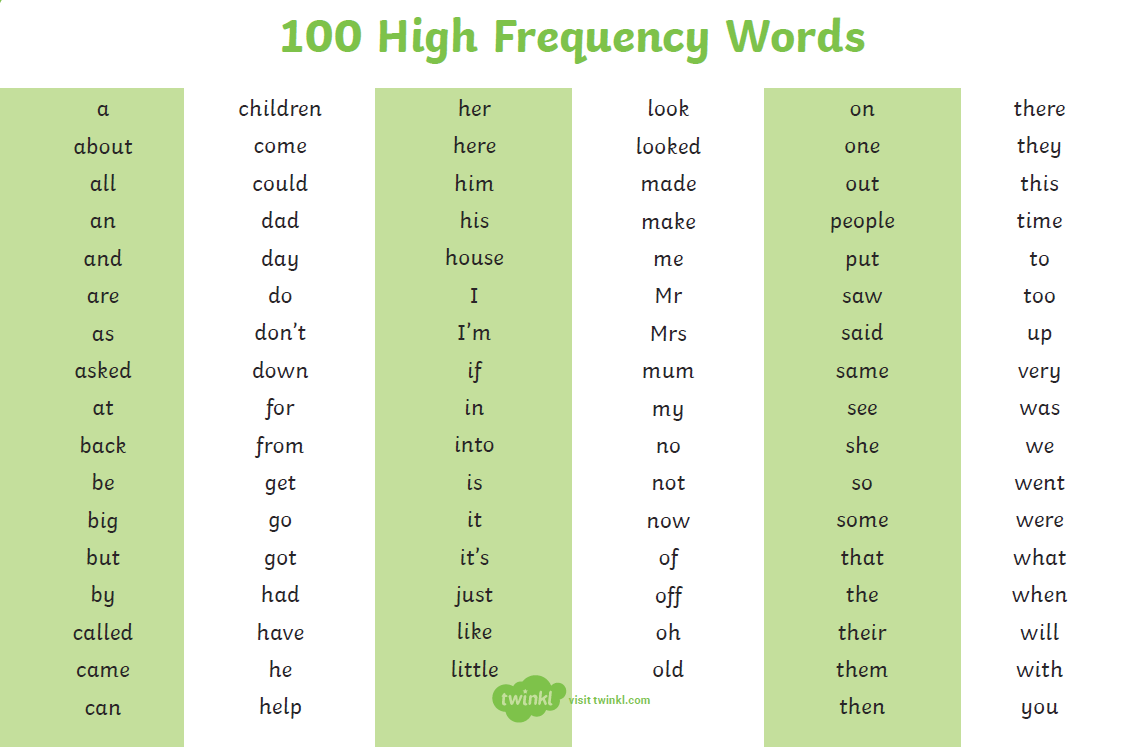 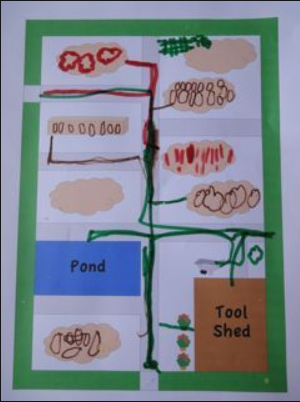 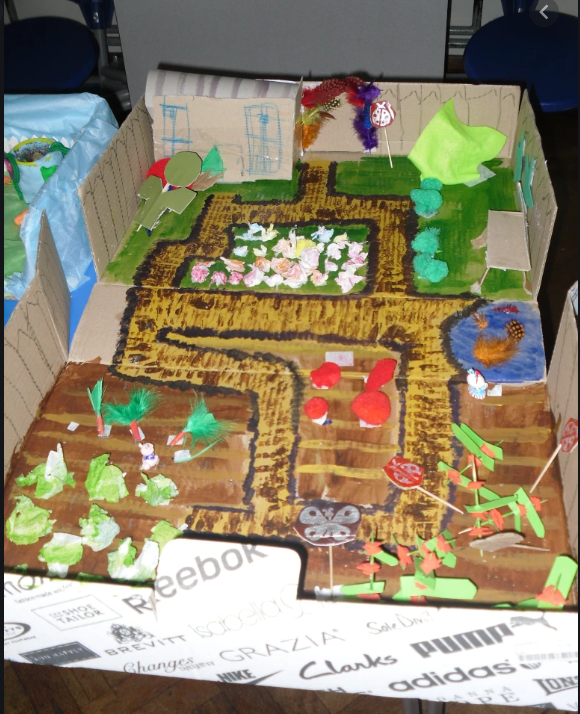 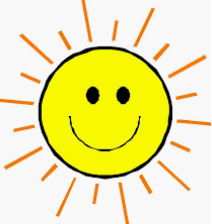 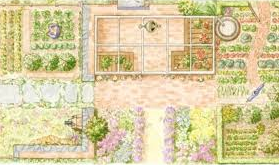 